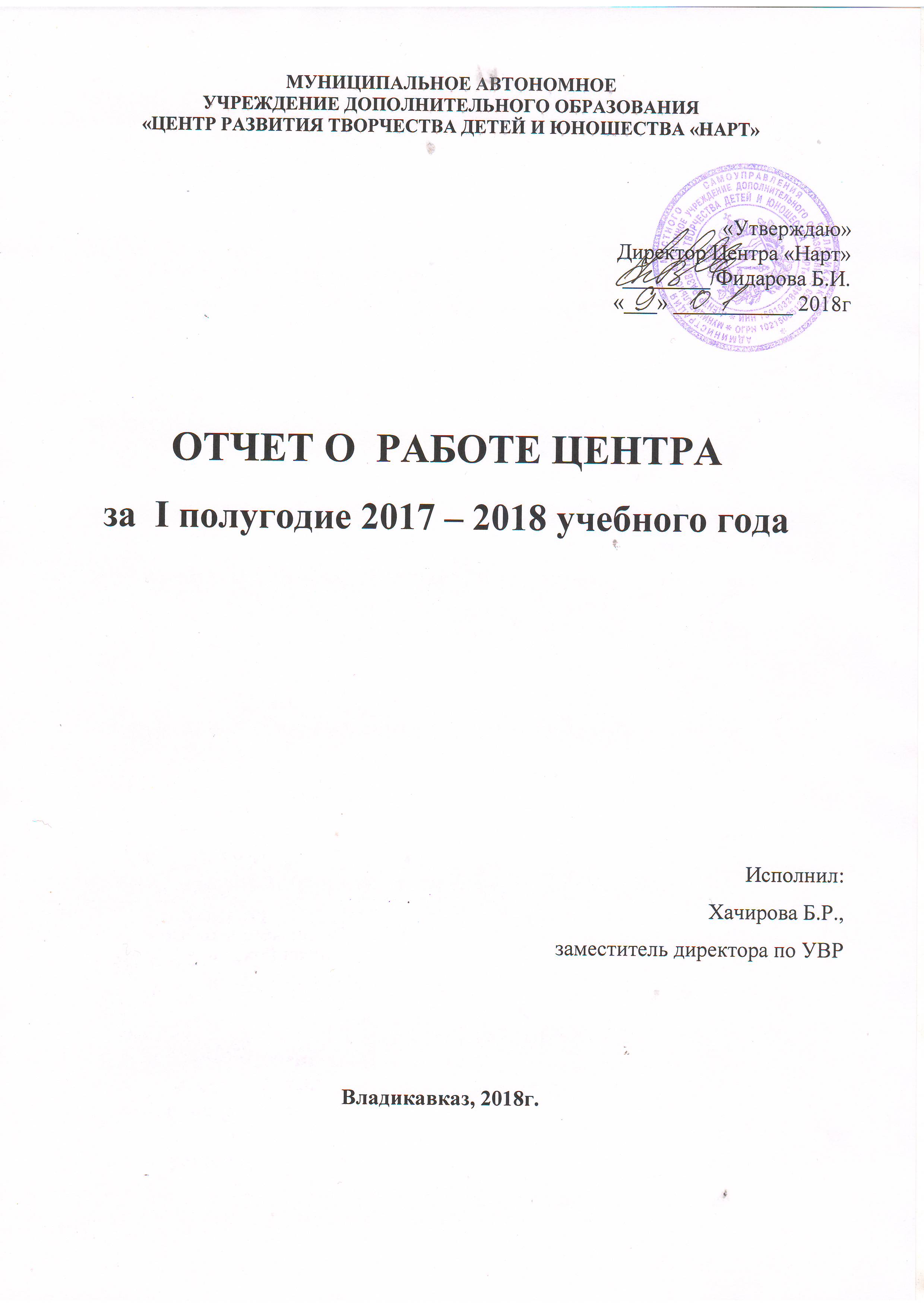 ОТЧЕТ О  РАБОТЕ ЦЕНТРАза  I полугодие 2017 – 2018 учебного годаОбщие сведенияНаименование образовательного учреждения:Муниципальное автономное учреждение дополнительного образования «Центр развития творчества детей и юношества «Нарт».Учредитель:Администрация местного самоуправления г. Владикавказа.Руководитель образовательного учреждения:Фидарова Бэла Ирбековна, «Почетный работник образования РФ», директор высшей категории, педагогический стаж – 38 лет, стаж руководящей работы – 17 лет.Центр реализует образовательные программы по следующим направлениям:художественное направление;социально-педагогическое;физкультурно – спортивное.Анализ кадрового обеспечения образовательного процессаПедагогический персонал:Всего:					на 1 января 2017г 		35 чел. (14 чел совм)	Образование:Высшее:	26 чел. (74%)Н/ высшее:	2 чел (4%)	Среднее специальное: 	7 чел (20%)Категория:Высшая: 				13 (37%)	Первая: 				1 (3 %)Вторая (соответствие) 		17 (48%)Без категории:			4 (11 %)Стаж работы:до 2 лет				4 (11%)от 2 до 5 лет				2 (5,5%)от 5 до 10 лет			9 (26%)10 – 20 лет				6 (17%)20 и более лет			13 чел (37%)Возраст:до25 лет				5 чел (14%)25  - 35 лет				10 чел (29%)старше 35 лет			20 чел (57%)из них пенсионеры			3 чел (8%)Мужчин				7 чел (20%)Женщин				28 чел (80%)Имеют звания:Фидарова Б.И. – Почетный работник общего образования РФ.Дзуцева Э.Б. – Заслуженный работник культуры РСО – АланияАнализ состава обучающихся в Центре «Нарт»:Образовательно - воспитательная деятельность.Реализуемые программы:Сведения об участии воспитанников в конкурсных мероприятияхОрганизационно – массовая работа со школьниками г.ВладикавказаОбщее количество работников52Количество ПП35Количество АУП6Количество УВП5Количество МОП6по направлениямНаименованийгруппдетейиз них на базах СОШХудожественное1433639275Социально-педагогическое61225980Физкультурно-спортивное36134-ВСЕГО23511032355№Название программы Когда утвержденаИзмененаТип программыСрок реализацииПедагогНаправленность«Воображение» (Студия раннего эстетического развития)2010гкомплексная1 год Еналдиева Э.С.художественная«Мастерица» 2014гмодифицированная3 годаЧалиди С.П.художественная«Страна фантазии» 2014гмодифицированная1 годЁлхина Н.С.художественная«Нарты» (доул)2009гадаптированная 2 годаБайматов С.А.художественная«Кавказские танцы»2010г адаптированная3 годаКораева М.Р.художественная«Дидинæг»2007гавторская3 годаБаскаева М.В.художественная«Палитра»2013гмодифицированная3 годаБоранова А.М.художественная«Виктория» (спортивные бальные танцы)2009гмодифицированная5 летФокина Е.М.художественная«Рухсана (вокал)»2014гмодифицированная3 годаДзгоева С.Т., Дзуцева Э.Б.художественная«Художественная гимнастика»2005гмодифицированная3 годаСубботина О.А.физкультурно – спортивная«Белая ладья»2013гадаптированная3 годаРухлин А.В.физкультурно – спортивная«Семья»2009гкомплексная2 годаКузнецова З.Х.социально – педагогическая«Лето – каникулы»2009гкомплексная1 годКузнецова З.Х.социально – педагогическая«Этика»2009гмодифицированная3 годаЕналдиева Э.С.социально – педагогическая««Эврика»2012модифицированная3 годаХачирова Б.Р.социально – педагогическая«Юный спасатель»2016гмодифицированная3 года Саханский Ю.В.социально – педагогическая«ENGLAND»2013гадаптированная3 годаЗинько В.Исоциально – педагогическая«Наследие»2012гкомплексная сквозная-Зинько В.Исоциально – педагогическая«Я познаю мир»2009гмодифицированная3 года Кузнецова З.Х.социально – педагогическая№Объединение МероприятиеРезультатыМуниципальный уровеньМуниципальный уровеньМуниципальный уровеньМуниципальный уровеньт/о «Дидинæг» (осетинская гармоника)Педагог – Баскаева М.ВФестиваль «Город талантов»10.12.2017гг.ВладикавказКулумбегова Ольга – 2 местоРегиональный уровеньРегиональный уровеньРегиональный уровеньРегиональный уровеньт/о «Виктория» (спортивные бальные танцы) Педагог – Фокина Е.М.Межрегиональный турнир по спортивным танцам «Вершины Кавказа» г.Нальчик09.12.2017гПриказ №94 от 01.12.2017гУчастники – 9 чел Аркуша Арина, Климова Татьяна,Бекоева Анастасия, Гуриева Валерия, Глабец Анна, Фидарова Анастасия, Цаллагова Милана ,  Тедева Алика, Павлиашвили Виктория– все  1 место (соло)Фокин Илья, Никуленкова Дарья - 1 место (пара)т/о «Радуга» (вокал) Педагог – Дзуцева Э.Б.Республиканский фестиваль детской песни «Пусть всегда будет солнце!» г.Владикавказ28.11.2017г Приказ №80 от 27.11.2017Фидарова Анастасия Гусова ЯнаГусова СашаВарзиева Илона – дипломы т/о «Палитра» (ИЗО) Педагог – Боранова А.М.Республиканский конкурс детского рисунка «Лес глазами детей»30 ноября 2017гУчастники 15 челБеглецова Елена – 3 местоКрамарь Ева, Джигкаев Хетаг – спец призы12 чел – диплмы лауреатовт/о «Дидинæг» (осетинская гармоника)Педагог – Баскаева М.ВРеспубликанский фестиваль «Молодость Осетии»г.Владикавказ, 11.12.2017гКулумбегова Ольга - участиет/о «Дидинæг» (осетинская гармоника)Педагог – Баскаева М.ВРегиональный конкурс – фестиваль «MEGADANCE»г.Владикавказ, 26.11.2017гКулумбегова Ольга – 1 местот/о «Белая ладья» (шахматы)Открытый новогодний шахматный турнир РДДТ14.01.2018Цаллагов Алан 2 местоБердиев Марк Всероссийский уровеньВсероссийский уровеньВсероссийский уровеньВсероссийский уровеньт/о «Радуга» (вокал) Педагог – Дзуцева Э.Б.Всероссийский фестиваль искусства и творчества «Планета звезд» в г.Ессентуки30.09.2017гПриказ №79 от 28.09.2017гУчастники 8 челВокальная группа – 1 местоМаканси Батуль, Зацаринный Сергей, Аветисян Лилия (соло)– все 2 место Мирзаева Эллина (соло) – 3 место т/о «Микс данс» (современные танцы) педагог Бурдак Я.И.Всероссийский фестиваль искусства и творчества «Планета звезд» в г.Ессентуки01.09.2017гПриказ №78 от 28.09.2017гУчастники – 14челАнсамбль – 1 место т/о «Виктория» (спортивные бальные танцы) Педагог – Фокина Е.М.Всероссийский культурно- спортивный фестиваль «Мирный  Кавказ» г.Владикавказ, 14.10.2017гПриказ №85 от 10.10.2017гУчастники – 10 чел Аркуша Арина, Климова Татьяна,Бекоева Анастасия, Гуриева Валерия, Глабец Анна, Фидарова Анастасия, Цаллагова Милана ,  Тедева Алика, Павлиашвили Виктория, Кудухова Ирина – все  1 место (соло)Фокин Илья, Никуленкова Дарья - 1 место (пара)т/о «Арвæрдын» (кавказские танцы)Педагог Кораева М.Р.Всеросийский фестиваль искусств «Огни большого города» г. Ставрополь 25-26 ноября 2017гУчастники – 14 челАнсамбль – 2 местоДуэт Баззаева Анна , Хинчагов Ацамаз – 3 местоМеждународный уровеньМеждународный уровеньМеждународный уровеньМеждународный уровеньт/о «Виктория» (спортивные бальные танцы) Педагог – Фокина Е.М.Открытый международный турнир Happy Dance festival г. Санкт - Петербург 04/11/2017гФокин Илья, Никуленкова Дарья – 2 место в категории «Ювеналы»т/о «Арвæрдын» (кавказские танцы)Педагог Кораева М.Р.Первый международный конкурс «Владикавказ зажигает звезды»Г.Владикавказ, 17.12.2017гПриказ №97 от 15.12.2017гУчастники – 16 челАнсамбль – 2 местоДуэт Баззаева Анна , Хинчагов Ацамаз – 1 местот/о «Рухсана»(вокал)Педагог Дзгоева С.Т.Первый международный конкурс «Владикавказ зажигает звезды»Г.Владикавказ, 17.12.2017г Приказ №97 от 15.12.2017гУчастники – 3 челТуаева Влада 1 местоНасссер Айя – 2 местоТуриева Арина – 3 местот/о «Фæндыр» (осетинская гармоника)Педагог – Агнаева Р.А.Первый международный конкурс «Владикавказ зажигает звезды»Г.Владикавказ, 17.12.2017г Приказ №97 от 15.12.2017гТотиева Алина – 2 местот/о «Дидинæг» (осетинская гармоника)Педагог – Баскаева М.ВПервый международный конкурс «Владикавказ зажигает звезды»Г.Владикавказ, 17.12.2017г Приказ №97 от 15.12.2017гКулумбегова Ольга 2 местоХинчагова Фатима 3 местот/о «Палитра» (ИЗО) Педагог – Боранова А.М.XXIII Международный конкурс «Талантливые дети»Номинация «Конкурс рисунка» ноябрь 2017гУчастники 9 челБеглецова Елена, Валиев Заур  – 1 местоСланова Дарья, Магомедова Хадижа  - 2 местоПодлужный Стефан, Гуриева Снежанна,Валиева Камилла – 3 место2 чел - дипломыт/о «Страна фантазии»(ДПИ) Педагог – Ёлхина Н.С.XXIII Международный конкурс «Талантливые дети»Номинация «Конкурс поделок» ноябрь 2017гУчастники 9 челВалиева Сандра – 1 местоДелоян Амаяк, Киргуева Елизавета, Харебов Артем, Черткоева Вероника  - 2 местоКодзаев Альберт,Саламова Александра – 3 местоТригубова Вероника, Кочиева Тамара – 4 место т/о «Эврика» (Школа раннего развития)ПДО Беглецова И.Н.Международный интеллектуальный конкурс для дошкольников «Светлячок»ноябрь 2017гУчастники – 17 чел12 чел – 1 место5 чел – 2 местот/о «Эврика» (Школа раннего развития)ПДО Колесникова Е.Ю.Международный интеллектуальный конкурс для дошкольников «Светлячок»ноябрь 2017гУчастники – 13 чел13 чел – 1 местот/о «Эврика» (Школа раннего развития)ПДО Цораева Д.А.Международный интеллектуальный конкурс для дошкольников «Светлячок»ноябрь 2017гУчастники – 10 чел9 чел – 1 место1 чел – 2 местот/о «Эврика» (Школа раннего развития)ПДО Кузнецова З.Х.Международный интеллектуальный конкурс для дошкольников «Светлячок»ноябрь 2017гУчастники – 8 чел7 чел – 1 месточел – 2 место№Наименование мероприятияДата проведения Место проведенияУчастникиИтоги «В гармонии с природой». Городской конкурс юных художников в рамках Года экологии в России 20.10. 2017гЦентр «Нарт»Всего 42 челУчащиеся СОШ №№ 3, 5, 7, 11, 13, 16, 17, 21, 22, 24, 25, 26, 33, 36, 37, 38, 39, 43, 44, 45, 50, ЛицеяСтаршая возрастная группа (15-17 лет)1. I место – Плиева Зарина, 15 лет, МБОУ СОМШ №442. II место – Тадтаева Виктория, 17 лет, МБОУ СОШ №223. III место – Григоращенко Мурат, 15 лет, МБОУ СОШ №214. III место – Цибирова Тамара, 15 лет, МБОУ СОШ №38Средняя возрастная группа (12-14 лет)1. I место – Скублинская Ольга, 12 лет, МБОУ Лицей2. II место – Абайты Эрик, 12 лет, МБОУ Лицей3. II место – Гагиева Елизавета, 13 лет, МБОУ СОМШ №444. III место – Чарикова Ариадна, 12 лет, МБОУ СОШ №115. III место – Кевхишвили Марита, 12 лет, МБОУ СОШ №21Младшая возрастная группа (9-11 лет)1. I место – Такулов Алан, 10 лет, МБОУ СОШ №32. II место – Салбиева Мадина, 10 лет, МБОУ СОШ №263. III место – Туаева Алана, 9 лет, МБОУ СОШ №36Графика1. I место – Цирихова Мадина, 12 лет, МБОУ Гимназия №162. II место – Чавчавадзе Тамара, 13 лет, МБОУ Гимназия №163. III место – Дорохова Валерия, 10 лет, МБОУ СОШ №11«Непокоренный Кавказ»Городской конкурс для старшеклассников, посвященный  75- летию битвы за Кавказ 29.10. 2017гЦентр «Нарт»Всего 170 челУчащиеся МБОУ СОШ №№4, 6, 7 11, 13, 15, 21, 22, 34, 36, 37, 38, 40, 41, 45, 48, 50Победители I место – команда МБОУ СОШ №11I место – команда МБОУ СОШ №34II место – команда МБОУ СОШ №15II место – команда МБОУ СОШ №50III место – команда МБОУ СОШ №7III место – команда МБОУ СОШ №22Грамоты за поисково-исследовательскую работу Команда МБОУ Гим. №4Команда МБОУ СОШ №6Команда МБОУ СОШ №34Команда МБОУ СОШ №36Команда МБОУ СОШ №37Команда МБОУ СОШ №40Команда МБОУ СОШ №48Грамоты за участие Команда МБОУ СОШ №13Команда МБОУ СОШ №21Команда МБОУ СОШ №38Команда МБОУ СОШ №41Команда МБОУ Гим. №45Грамота за блестящую эрудициюБолотаев Хетаг, учащийся МБОУ СОШ №6«Æнæ æвзаг – æнæ бындур»Городской литературный конкурс 18.10. 2017гЦентр «Нарт»Всего 30 челУчащиеся МБОУ СОШ №№6, 11, 13, 18, 36, 38, 41, 43, 44, 45, ЛицеяНоминация «Трибуна»1 место – Салбиева Эллина, 17 лет, МБОУ СОШ №132 место – Хозиева Агунда, 14 лет, МБОУ СОШ №383 место – Сланова Ирина, 16 лет, МБОУ СОШ №183 место – Токаева Амина, 16 лет, ЛицейНоминация «Юный журналист»1 место – Ваниева Лана, Хадаев Мирослав, КодзаеваМилана, МБОУ Лицей2 место – Гацалов Марат, Баев Дзамболат, ГаджиевГеоргий, МБОУ гимназия №452 место – Парастаева Анна, Кулаева Вероника, МазлоеваОрнелла, МБОУ СОШ №383 место – Михайлова Таира, Джигкаева Алина, КотаеваАнна, МБОУ СОМШ № 443 место – Туганов Тамерлан, Таймазова Лаура, ЦахиловаКамилла, МБОУ СОШ №11